A meeting will be held on Thursday 10th October 2019 at 7.00 pm at the Riverside Centre, The Staithe. Bungay..Members of the public and press are welcome to attend All members of the Grounds, Premises & Amenities Committee are hereby summoned to attend the meeting to transact the following business;Town Council Committee Members AGENDAApologies for Absence:	 To receive any apologies for absence.Declaration of Interest & Requests for Dispensations:  Councillors to declare any Pecuniary or Non-Pecuniary Interests. Notwithstanding this item, Members may subsequently declare an interest at any point in the meeting.Public ForumMembers of the public are invited to give their views on issues on this agenda, or raise issues for future consideration, at the discretion of the Chairman, for no more than 15 minutes. Members of the public may not take part in the Committee meeting itself.Minutes of the Previous meetingTo approve the minutes of the Grounds, Premises & Amenities Committee Meeting held on 19th September 2019 -  for consideration.Skateboard Park damage – for Consideration.Riverside Centre – for information.Date of next meeting: Thursday 14th November 20194th October 2019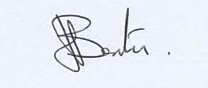 Jeremy BurtonClerk to Bungay Town Council1a, Broad Street, Bungay. NR35 1EE.Cllr. Lincoln - ChairCllr. PriorCllr. ClokeCllr. AdamsCllr. Atterwill – Vice ChairCllr. CollinsCllr. Blowers O’Neill